ЗЕРТХАНАЛЫҚ САБАҚ № 1.«Нүктелік және кеңістіктік симметрияның элементтері»1. Қарапайым кристалдық ұяшық деген не?а) берілген химиялық элементтер үшін сипатты кристалдық ұяшық типтері.ә) тасымалдану кезінде барлық торды координат осьтері бойынша жүзеге асыруға болатын, кристалдық тордың ең аз көлемі.б) бір атомнан тұратын кристалдық ұяшық.в) кристалдық тордың ақаусыз аймағы (нүктелік ақауларды қоспағанда).2. Кристалдық тордың базисі деген не?а) тасымалдану кезінде барлық торды координат осьтері бойынша жүзеге асыруға болатын, кристалдық тордың ең аз көлемі.ә) аттас көршілес кристалды кеңістіктер арасындағы қашықтықб) кез-келген атомнан кем дегенде бірдей қашықтықтағы , атомдардың саныв) қрапайым ұяшыққа кіретін барлық атомдардың координатлық мәндерінің жиынтығы3. Суретте көрсетілген қарапайым ұяшықтардың кристалдық торлардың қайсысы жай ұяшықтарға жатады. 4. Суретте көрсетілген қарапайым ұяшыққа қанша атомдар жатады?5. Суретте көрсетілген кристалдық торда  қорытпаның химиялық формуласы қандай?6.  Кез-келген атомнан ең аз тең қашықтықта орналасқан атомдардың санын анықтайтын кристалдық тордың сипаттамасы қалай аталады?А) торлар базисіӘ) торлар параметріБ) жинақталу коэффициентіВ) координациялар саны7. Суретте көрсетілген кристалдық торда элементарлы  ұяшықтың координациялық нөмірі қандай?8. Суретте көрсетілген кристалды торлары бар заттар типтері неге еріген компонентке енетін жоғары концентрациялы ерітінділер түзбейді?9. Кристалл торының сипаттамасында қандай өзгерістер, заттың тығыздығын арттыруға әкеледі?А) тордың параметрлерін жоғарылатуӘ) элементарлы ұяшықтағы кеуектердің санын азайтуБ) ұяшықтағы атомдар санын жоғарылатуВ) координация санын жоғарылату10. Біртұтас ұяшықта қозғалатын атомдардың көлемі, ұяшықтың көлеміне қатынасын анықтайтын кристалдық тордың сипаттамасы қандай?А) торлар базисіӘ) торлар параметріБ) жинақталу коэффициентіВ) координациялар саны11. Суретте көрсетілген ОВ кристаллографиялық бағытының индексі қандай?12. Көлеңкеленген ұяшықтың кристаллографиялық индексі қандай?13. Әртүрлі кристаллографиялық бағытта, материалдар қасиеттерінің біркелкі болмауынан тұратын құбылыс қалай аталады?А) изотроптыӘ) анизатроптыБ) текстурасыВ) полиморфизм14. Қандай денеде анизотропия бар?А)  текстуралы поликристалды материалдардаӘ)  ферромагниттік материалдардаБ)  поликристалды заттардаВ)  аморфты материалдарда15. Қандай денеде анизотропия бар?А)  паромагнетиктерде Ә)  монокристалдардаБ)  полиморфизмге ие заттардаВ)  аморфты материалдарда16. Кристалдық құрылымдағы ақаулар, кристалдық тордың фрагменті көрсетілген суреттегі ақаулардың қандай тобына жатады?17. ABC жазықтықтың  кристаллографиялық индексі қандай?А)  А жән D;     Ә) В және С;    Б) А және С;    В) В және D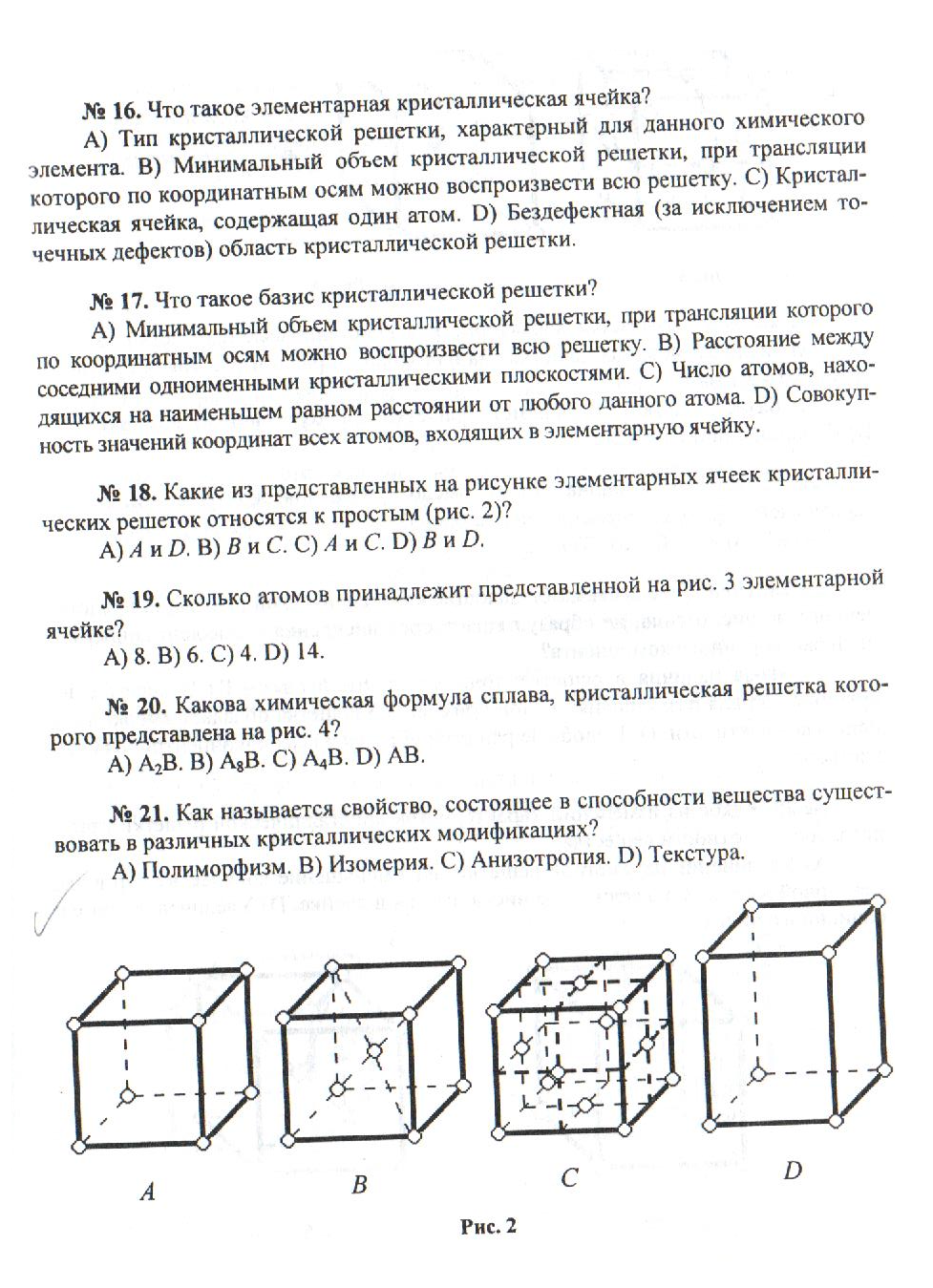 А)    8Ә)    6Б)    4В)   14А)      А2ВӘ)      А8ВБ)      А4ВВ)      АВ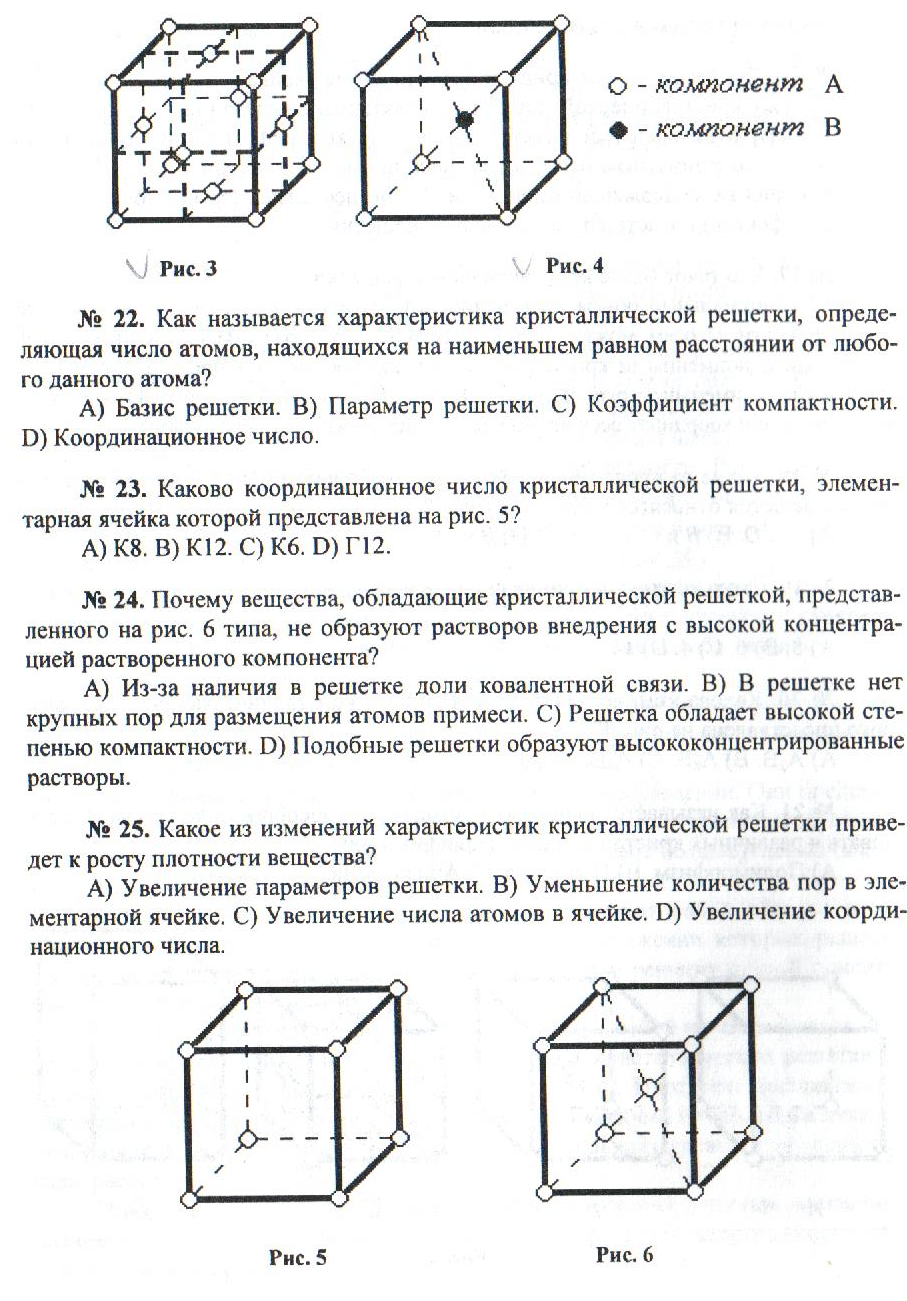 А)  К8Ә)  К12Б)  К6В)  Г12А) коваленттік байланыс үлесінің торда болуына байланыстыӘ) құрамында қоспалардың атомдары болуы үшін үлкен кеуектер жоқБ) торда жинақталу деңгейі жоғары болуына байланыстыВ) мұндай торлар жоғары концентрацияланған ерітінділерді құрайдыА) 121Ә) - 121Б) 122В) 0,5; 1; 0,5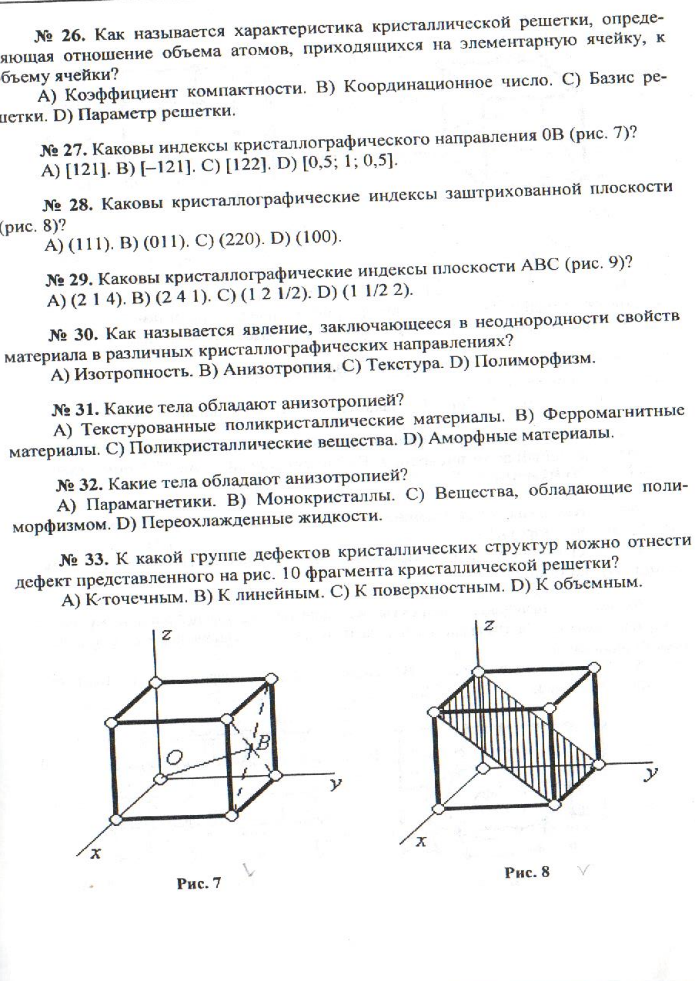 А) 111Ә) 011Б) 220В) 100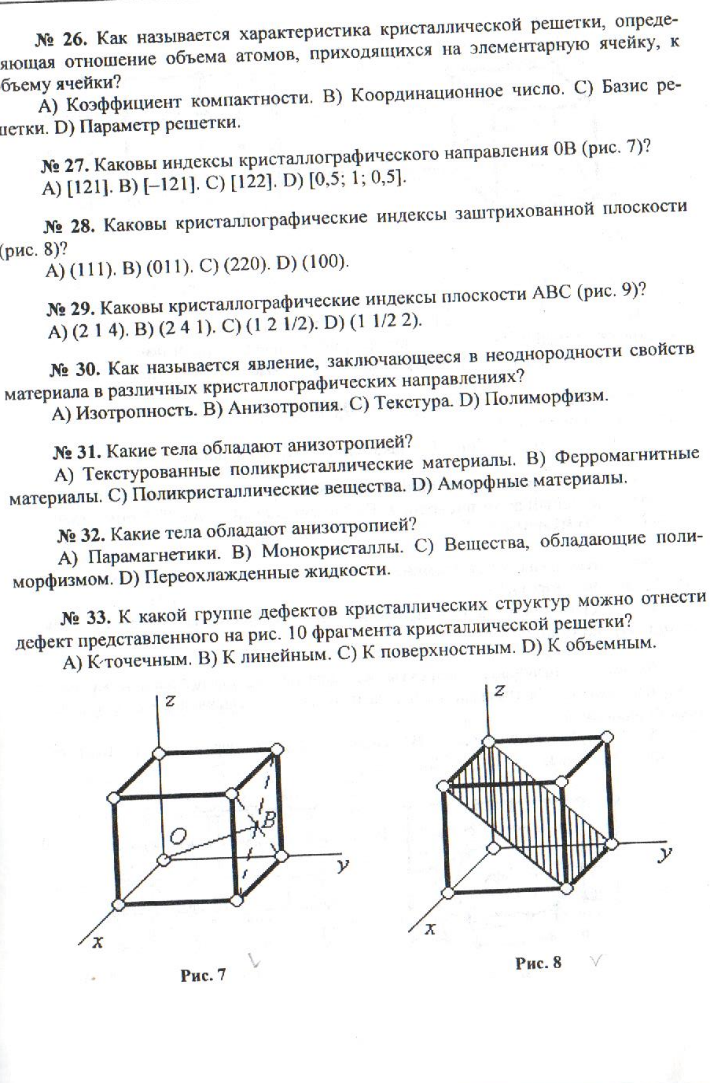 А)  К нүктелікӘ)  К сызықтықБ)  К беттікВ)  К көлемдік Сурет А)  2 1 4Ә)  2 4 1Б)  1 2 1 / 2В)  1 1 / 2 2Сурет 